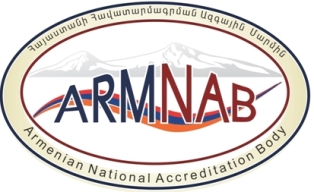 «Հավատարմագրման ազգային մարմին» ՊՈԱԿ-ի տնօրեն`______________________________________                                                                                                                     (անունը, ազգանունը)ՀԱՅՏՖԻԶԻԿԱԿԱՆ ԱՆՁԱՆՑ ՍԵՐՏԻՖԻԿԱՑՄԱՆ ՄԱՐՄՆԻ ՀԱՎԱՏԱՐՄԱԳՐՄԱՆՀՍՏ ԻՍՕ/ԻԷԿ 17024-2013 ազգային ստանդարտի պահանջներին համապատասխան խնդրում եմ հավատարմագրել ստորև նշված ֆիզիկական անձանց սերտիֆիկացման մարմինըԸնդհանուր տեղեկատվությունՀայտին կից ներկայացնում եմ հետևյալ փաստաթղթերը`Հավատարմագրման ոլորտը,Հարցաթերթը,Որակի ձեռնարկի պատճենը,Տեղեկատվություն ֆիզիկական անձանց սերտիֆիկացման մարմնի սենք(եր)ի վերաբերյալ, Տեղեկատվություն փորձարկում իրականացնելու տեղամասերի և անձնակազմի վերաբերյալ` ելնելով համապատասխանության գնահատման սխեմայի (ծրագրի) պահանջներից,Տեղեկատվություն քննական հանձնաժողովի կազմի վերաբերյալ,Կիրառվող ստանդարտների, ընթացակարգերի, տեխնիկական կանոնակարգերի և իրավական ակտերի ցանկը,Տեղեկատվություն կիրառվող սերտիֆիկացման սխեմայի, քննական հարցաշարերի վերաբերյալ,Ֆիզիկական անձանց սերտիֆիկացման մարմնի անձնակազմը,Տեղեկատվություն ֆիզիկական անձանց սերտիֆիկացման մարմնի կազմակերպական կառուցվածքի վերաբերյալ` ընդգծելով կազմակերպությունում դրա դիրքը,Իրավաբանական/ֆիզիկական անձի գործունեության վերաբերյալ ընդհանուր տեղեկատվություն, ինչպես նաև ՀԳՄ-ի կողմից մատուցվող համապատասխանության գնահատման ծառայությունների նկարագիրը, ՀԳՄ-ի գործունեության իրականացման վայր(եր)ը,ՀԳՄ-ի անձնակազմի աշխատանքային փորձը և որակավորման/վերապատրաստման դասընթացներին մասնակցությունը հավաստող փաստաթղթեր,Կազմակերպության կանոնադրության և ՀՀ Արդարադատության նախարարության Պետական ռեգիստրի գործակալության պետական միասնական գրանցամատյանից քաղվածքի կամ պետական գրանցման վկայականի պատճենները:  Հայտատու կազմակերպության ղեկավար`  --------------------------       -----------------------------------
                                                                                                        (ստորագրությունը)                        (անունը, ազգանունը)Կազմակերպության գլխավոր հաշվապահ`   --------------------------    ----------------------------------
                                                                                                         (ստորագրությունը)                        (անունը, ազգանունը)«-----» ------------- 201 թ.Հայտի գրանցման համարը   առաջին անգամ հավատարմագրում                    հավատարմագրման ընդլայնում   հետագա հավատարմագրումՀամաձայն եմ նախնական այցի իրականացմանը Այո        ՈչՀամապատասխանության գնահատման մարմնի (ֆիզիկական անձանց սերտիֆիկացման մարմնի) անվանումը ____________________________________________________________________
________________________________________________________________________________________Ֆիզիկական անձանց սերտիֆիկացման մարմնի գործունեության իրականացման վայր(եր)ը 
________________________________________________________________________________________Հեռախոս __________________________________ Ֆաքս ______________________________________Էլեկտրոնային փոստի հասցեն ____________________________________________________________Ինտերնետային կայքէջի հասցեն __________________________________________________________Ֆիզիկական անձանց սերտիֆիկացման մարմնի ղեկավար __________________________________                                                                                                                                (անունը, հայրանունը, ազգանունը)Կապի համար պատասխանատու _________________________________________________________                                                                                                                                 (անունը, ազգանունը, պաշտոնը)Հեռախոս_______________________________________________________________________________Էլեկտրոնային փոստի հասցեն ____________________________________________________________Կառավարման համակարգի պատասխանատու _______________________________________
                                                                                                      (անունը, ազգանունը, պաշտոնը, որակավորումը)___________________________________________________________________________________Ֆիզիկական անձանց սերտիֆիկացման մարմնի աշխատակիցների թիվը _____________________Հայտատու կազմակերպության անվանումը և կազմակերպաիրավական ձևը __________________________________________________________________________________________________________Հայտատու կազմակերպության ղեկավար __________________________________________________                                                                                                                                    (անունը, ազգանունը)Հայտատու կազմակերպության իրավաբանական անձի գտնվելու վայրը/Ֆիզիկական անձի բնակության վայրի հասցեն ________________________________________________________________________________________Հայտատու կազմակերպության բանկային հաշվեհամարը (տվյալները) ________________________________________________________________________________________________________________Արդյո՞ք ֆիզիկական անձանց սերտիֆիկացման մարմինը հավատարմագրված է այլ հավատարմագրման մարմնի կողմից. Այո    ՈչԵթե «Այո», ներկայացնել հավատարմագրման վկայագրի և հավատարմագրման ոլորտի պատճենը:Հայտատուն հայտարարում է, որ.Ծանոթ եմ հավատարմագրման չափանիշներին, կանոններին և գործընթացին.Համաձայն եմ հավատարմագրման ամբողջ ժամանակահատվածում իրականացնել Հավատարմագրման ազգային մարմնի պահանջները հավատարմագրման վերաբերյալ.Երաշխավորում եմ ցանկացած տեսակի ճնշման բացառումը, այդ թվում`  կոմերցիոն, ֆինանսական, որը կարող է ազդել համապատասխանության գնահատման աշխատանք-ների արդյունքների վրա:Հայտատուն պարտավոր է.Մշտապես համապատասխանել հավատարմագրման չափանիշներին.Ստեղծել անհրաժեշտ պայմաններ գնահատումների իրականացումը ապահովելու համար.Կատարել հավատարմագրման պահանջները և ԻՍՕ/ԻԷԿ 17011 ստանդարտով սահմանված պարտավորությունները.Հավատարմագրման ազգային մարմնի պահանջի դեպքում տրամադրել անհրաժեշտ լրացուցիչ տեղեկատվություն.Անկախ հավատարմագրման արդյունքներից կատարել հավատարմագրման գործընթացի և հետագա հավատարմագրված լինելու հետ առնչվող բոլոր վճարումները: